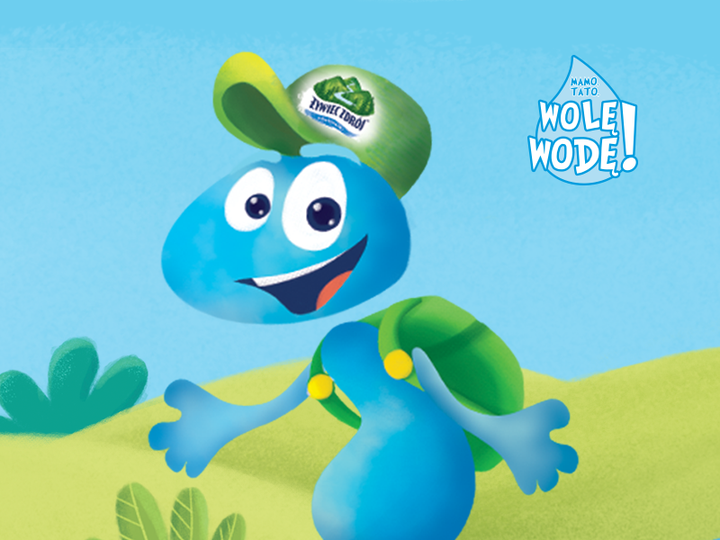 Nasze przedszkole bierze udział w ogólnopolskim  programie edukacyjnym „ MAMO, TATO WOLĘ WODĘ” I . OPIS PROGRAMUProgram edukacyjny został zainicjowany w Polsce  w 2009 roku przez Żywiec Zdrój w trosce o zdrowy rozwój najmłodszych. W ramach programu tworzone są dla przedszkoli eksperckie materiały edukacyjno-poznawcze, w tym scenariusze zajęć, angażujące dzieci i wychowawców do wspólnej nauki poprzez zabawę.II.CEL PROGRAMUNadrzędnym celem programu jest wykształcenie u dzieci prawidłowych nawyków żywieniowych ze szczególnym podkreśleniem roli wody w codziennej diecie, a także zwrócenie ich uwagi na zagadnienie ochrony środowiska.Popularyzacja picia wody jako podstawowego napoju, który jest niezbędny dla organizmu żywego.Popularyzacja dobrych nawyków i odpowiedzialności społecznej dotyczących ochrony przyrody wśród przedszkolaków, ich rodziców i nauczycieli przedszkolnych oraz zasad ekologiiIII. CZAS TRWANIA PROGRAMUProgram trwa od 1 września 2022 roku do 30 czerwca 2023 roku.